  Professional Women in Building : PWB NEWSWe want to wish our members a wonderful Summer Season! We look forward to networking again soon.  Please enjoy these photos from past events and know we are stronger together! Stay safe. Be well.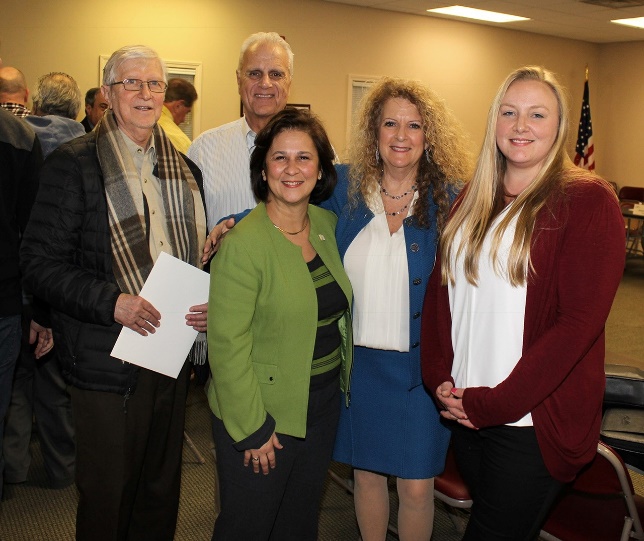 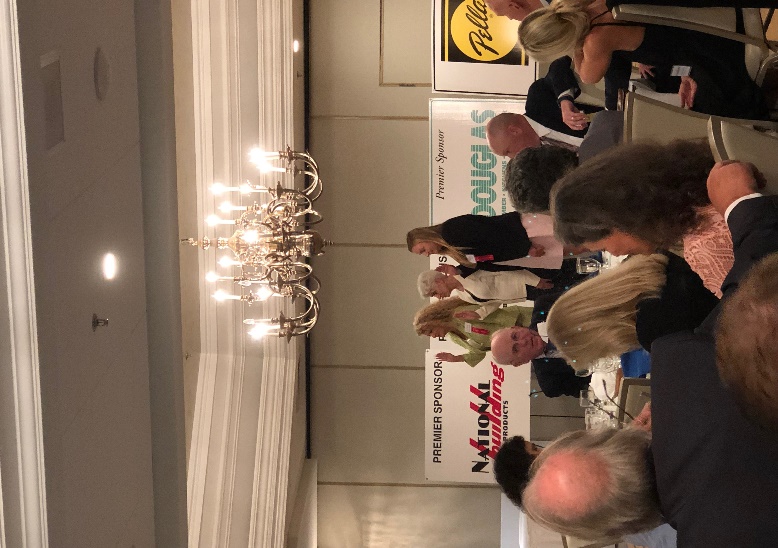 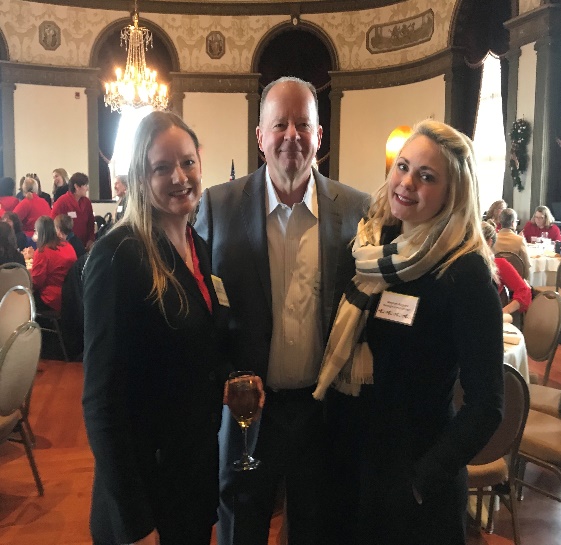 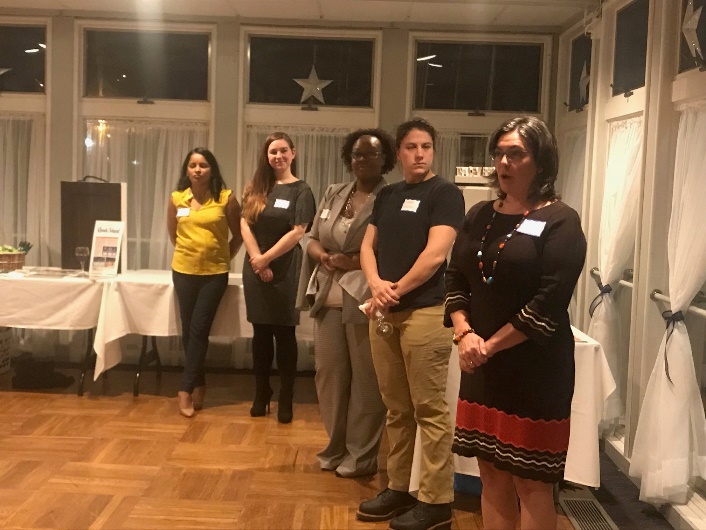 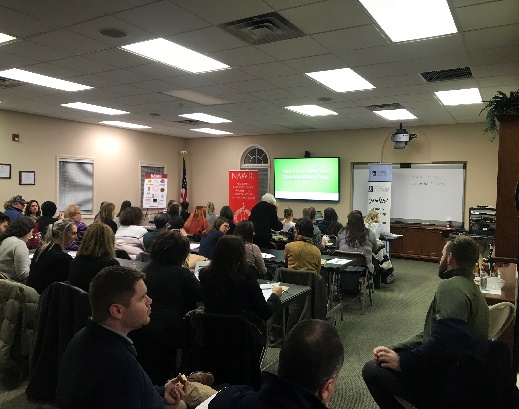 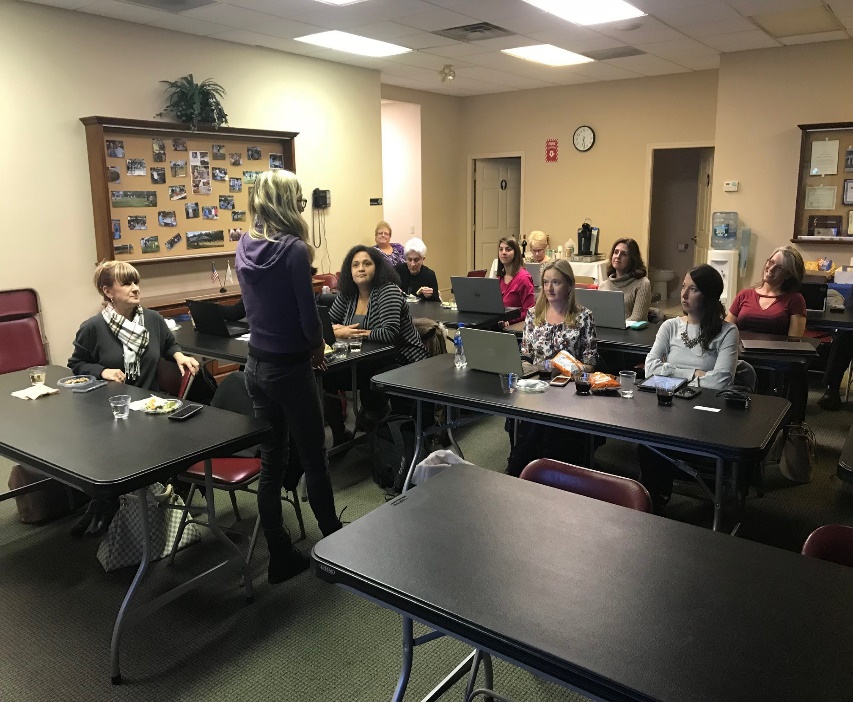 Smithfield Plumbing Networking Event Fall 2020  Date TBD   PWB Officers Carol O’Donnell-President Linda Bohmbach- Vice PresidentSophia Karvunis- TreasurerJacqueline Pagel- Secretary 